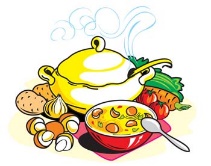 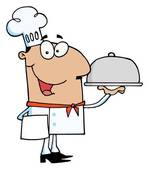 Mittwoch01.02.2023Broccolicremesuppe Lasagne mit Tomatensauce und EisbergsalatA, D, F, G, RA, C, G, LDonnerstag02.02.2023Klare Hühnersuppe mit ReibteigKnödel mit Ei und KrautsalatA, C, LA, C, G, LFreitag03.02.2023Reisfleisch mit PaprikasauceErdbeerjoghurtA, GGMontag06.02.2023Klare Rindsuppe mit FrittatenKaiserschmarren mit PfirsichmusA, C, G, F, LA, C, GDienstag07. 02.2023Tomaten-Mozzarella-Nudeln und EisbergsalatVanillecremeA, C, GGMittwoch08. 02.2023Schinkenfleckerln mit Rote Rüben-SalatMarillenjoghurtA, C,GDonnerstag09.02.2023Klare Hühnersuppe & KaiserschöberlFaschierte Laibchen mit Püree und KarottenA, C, G, LA, C, G, M, L, OFreitag10.02.2023Klare Rindsuppe mit BuchstabenFischstäbchen mit Sauce Tartare, Kartoffeln & GemüseA, C, G, F, LA, C, D, G, H, MSemesterferien Montag20. 02.2023Klare Hühnersuppe mit ZartweizenGeschnetzeltes mit Spätzle und Erbsen-Karotten MixA, C, LA, C, D, F, G, LDienstag21. 02.2023Tortelloni mit Käsesauce und Eisbergsalat Schwarzwälder-Kirsch-JoghurtA, C, D, F, G, RGMittwoch22. 02.2023Klare Rindsuppe mit Spinatnockerln Kärntner ApfelnudelnA, C, F, G, LA, C, GDonnerstag23. 02.2023Gemüsesuppe mit GoldtalerFleischbällchen mit Püree und GemüseA, C, G, F, LA, C, G, L, OFreitag24. 02.2023Dorsch gebacken mit Kartoffeln und Sauce TartarteTopfencremeA, C, D, G, MGMontag27.02.2023Klare Gemüsesuppe mit ZartweizenDampfnudel mit VanillesauceA, F, LA, C, GDienstag28. 02.2023Kartoffel-Medaillons mit Sauerrahm-Dip und BabykarottenApfel-Zimt-JoghurtC, G, L, M, OG